MATEMÁTICAATIVIDADE ONLINEOBSERVE AS CÉDULAS E AS MOEDAS ABAIXO E ESCREVA OS VALORES: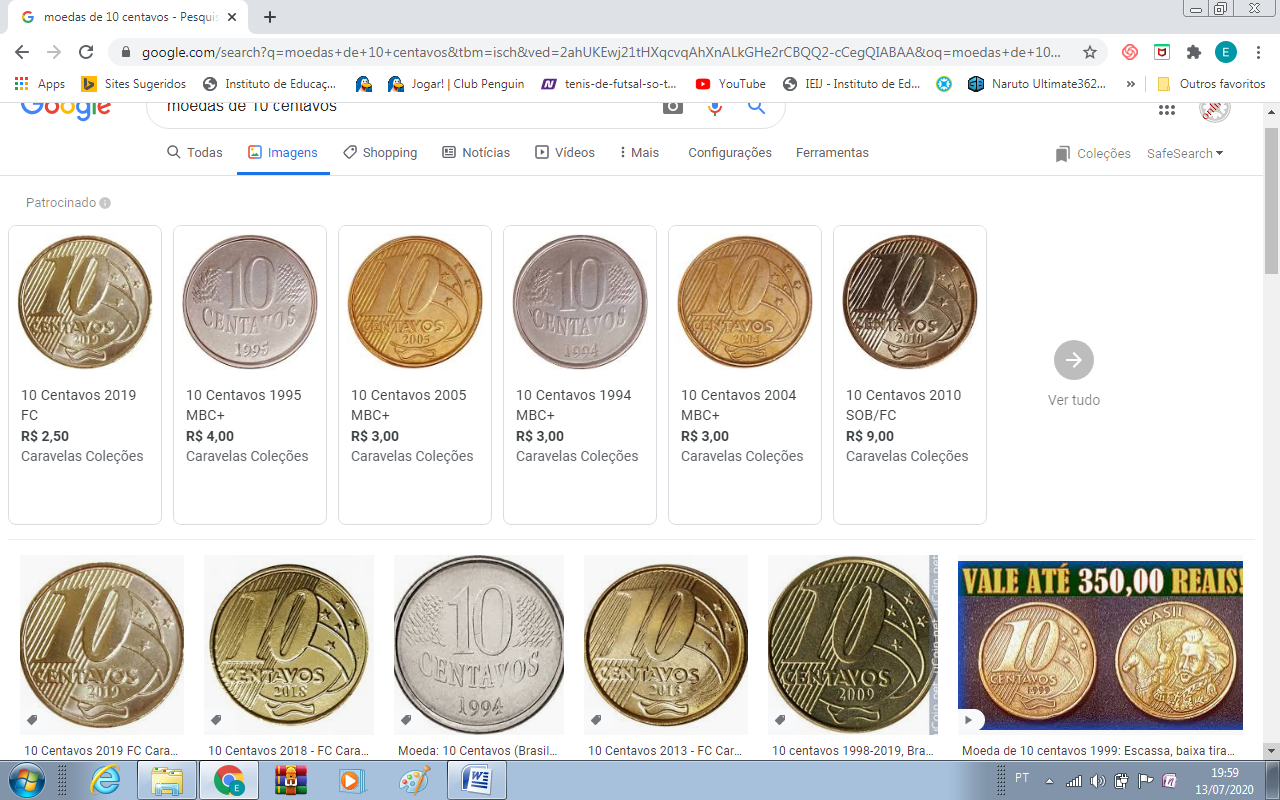 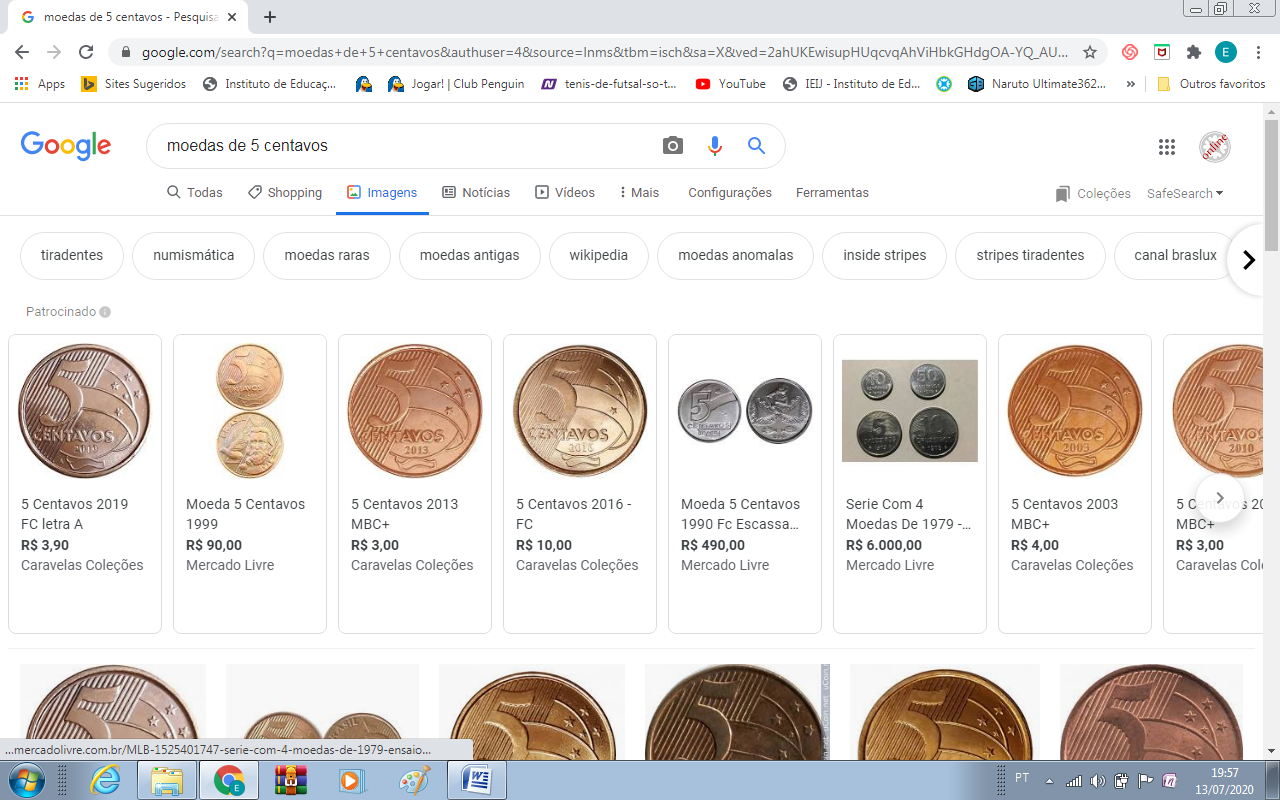 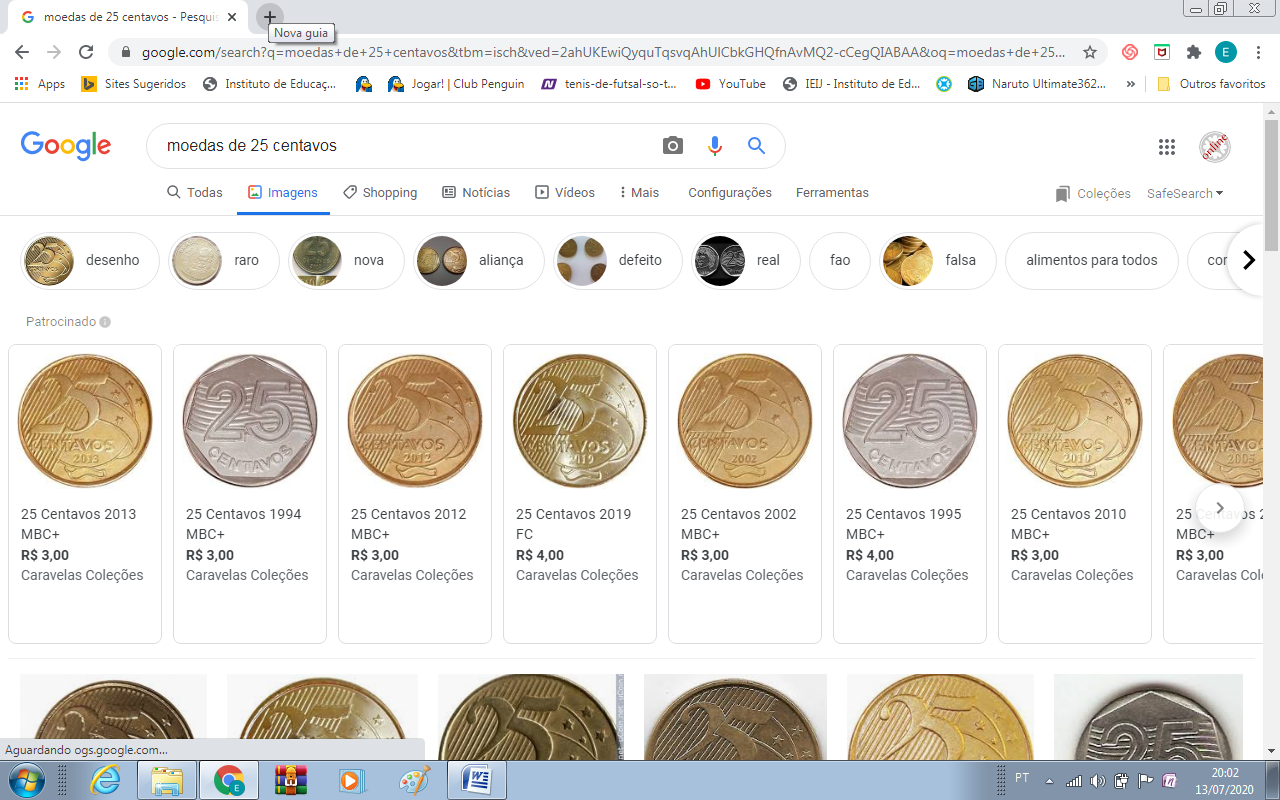 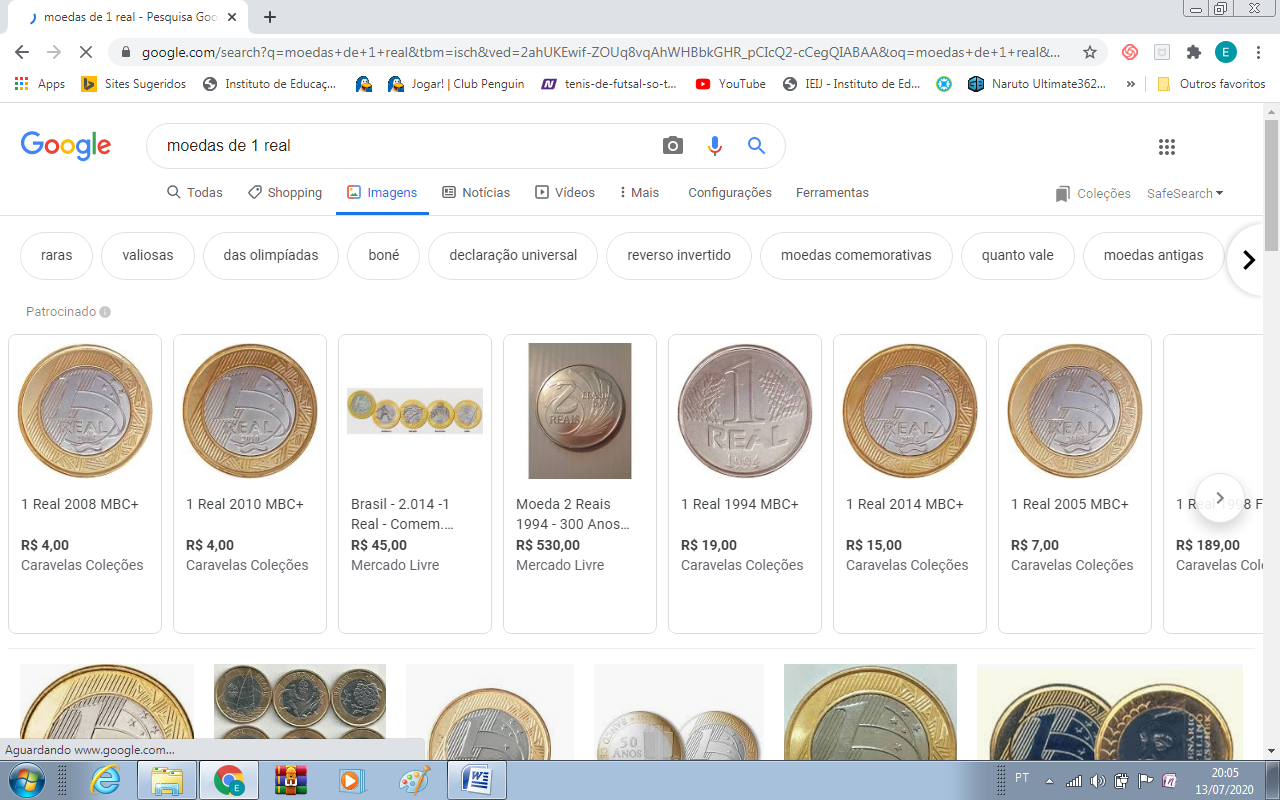 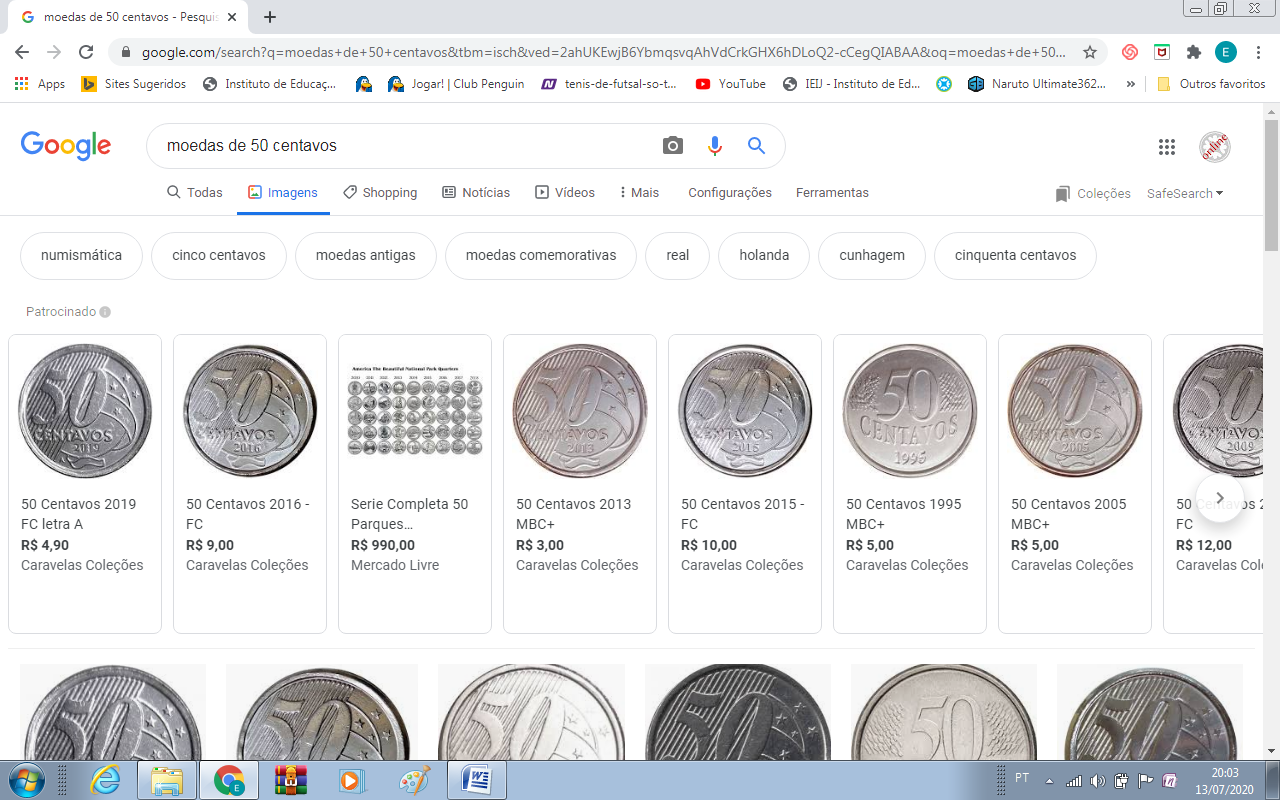 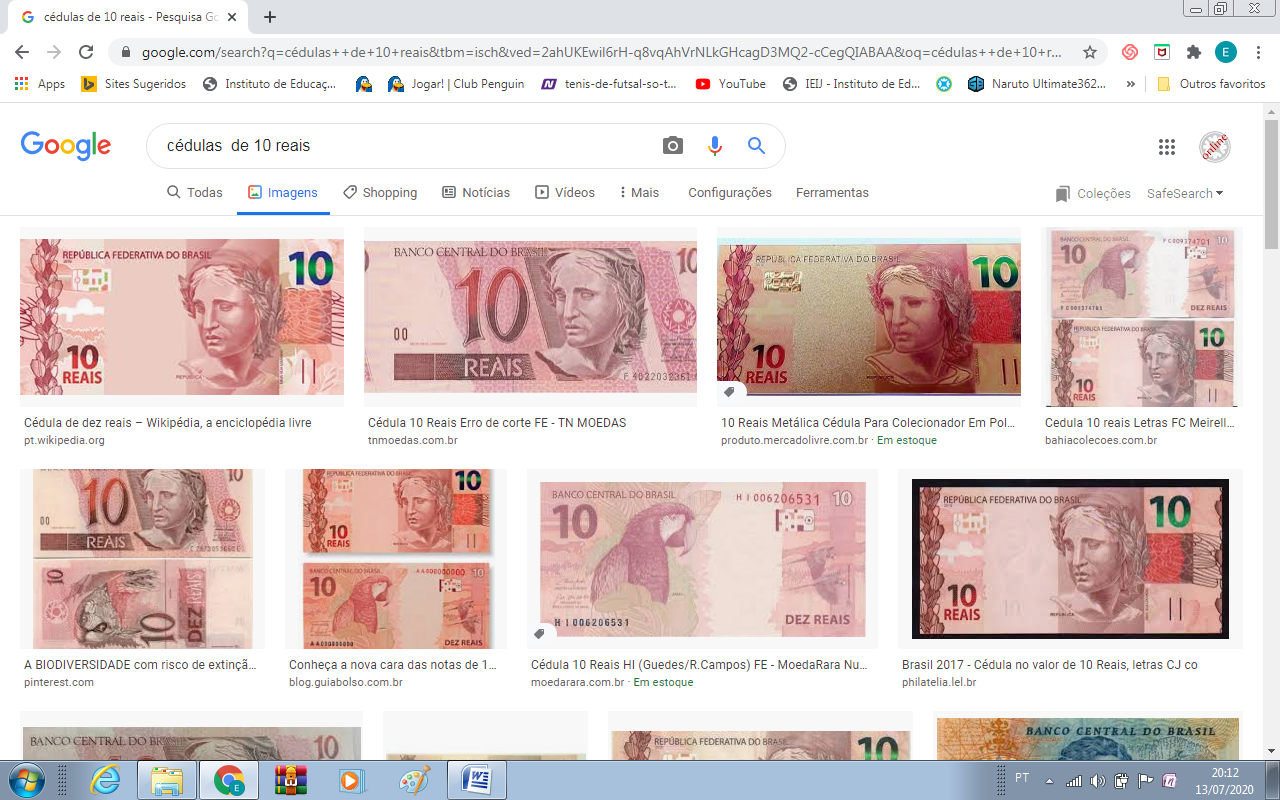 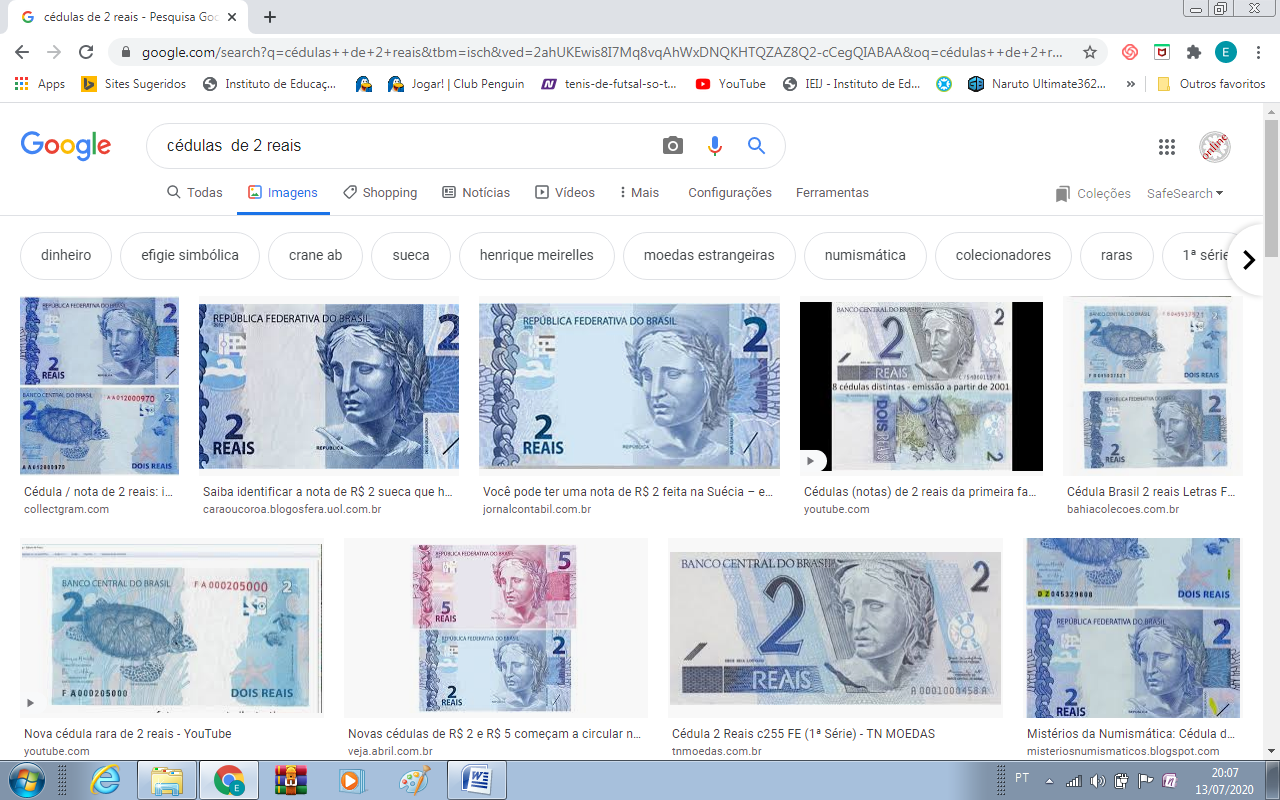 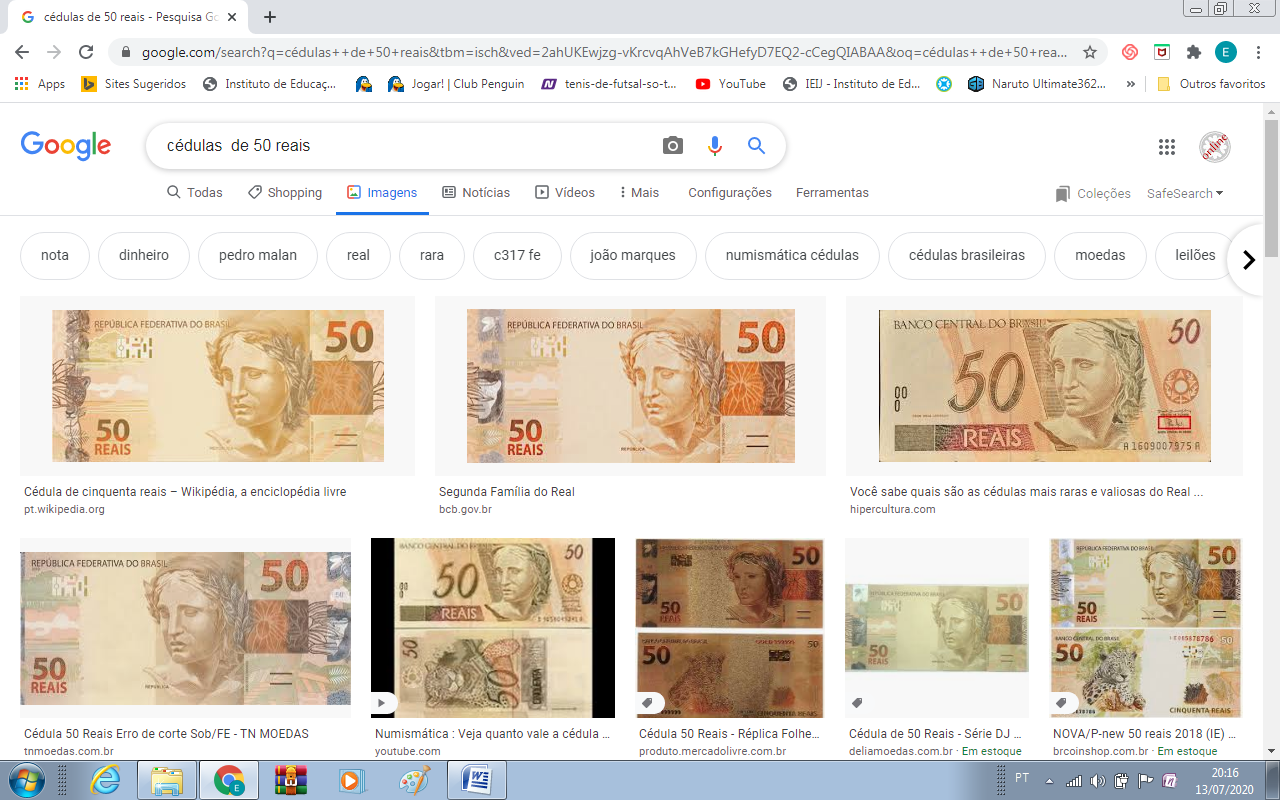 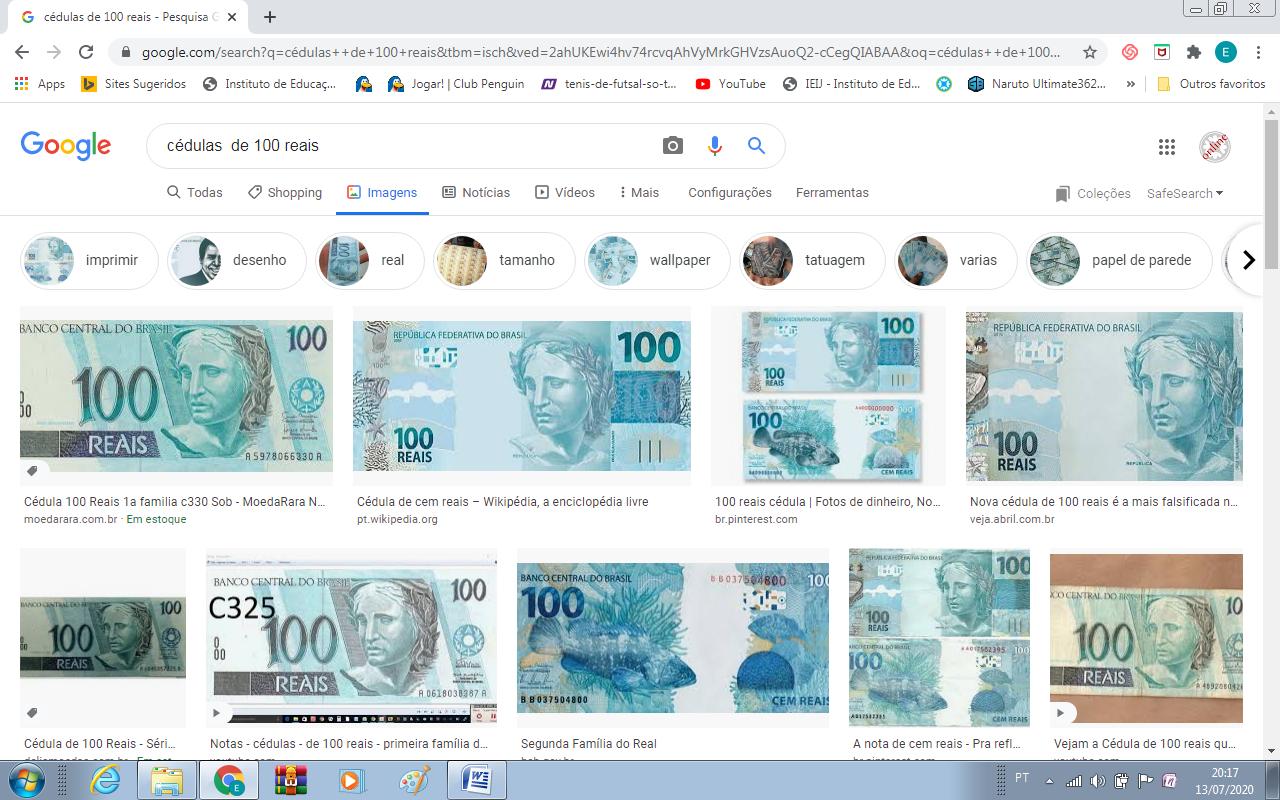 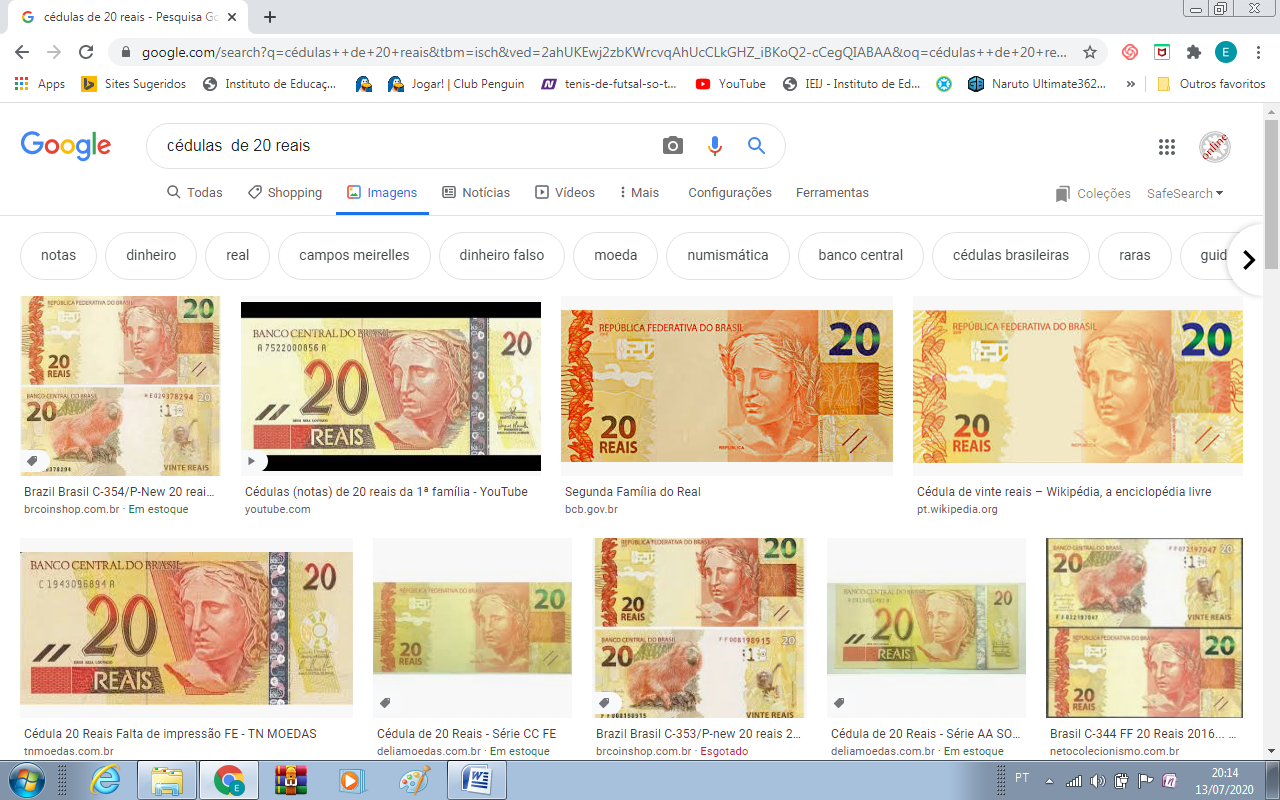 VEJA O VALOR DOS BRINQUEDOS E COMPLETE A TABELA: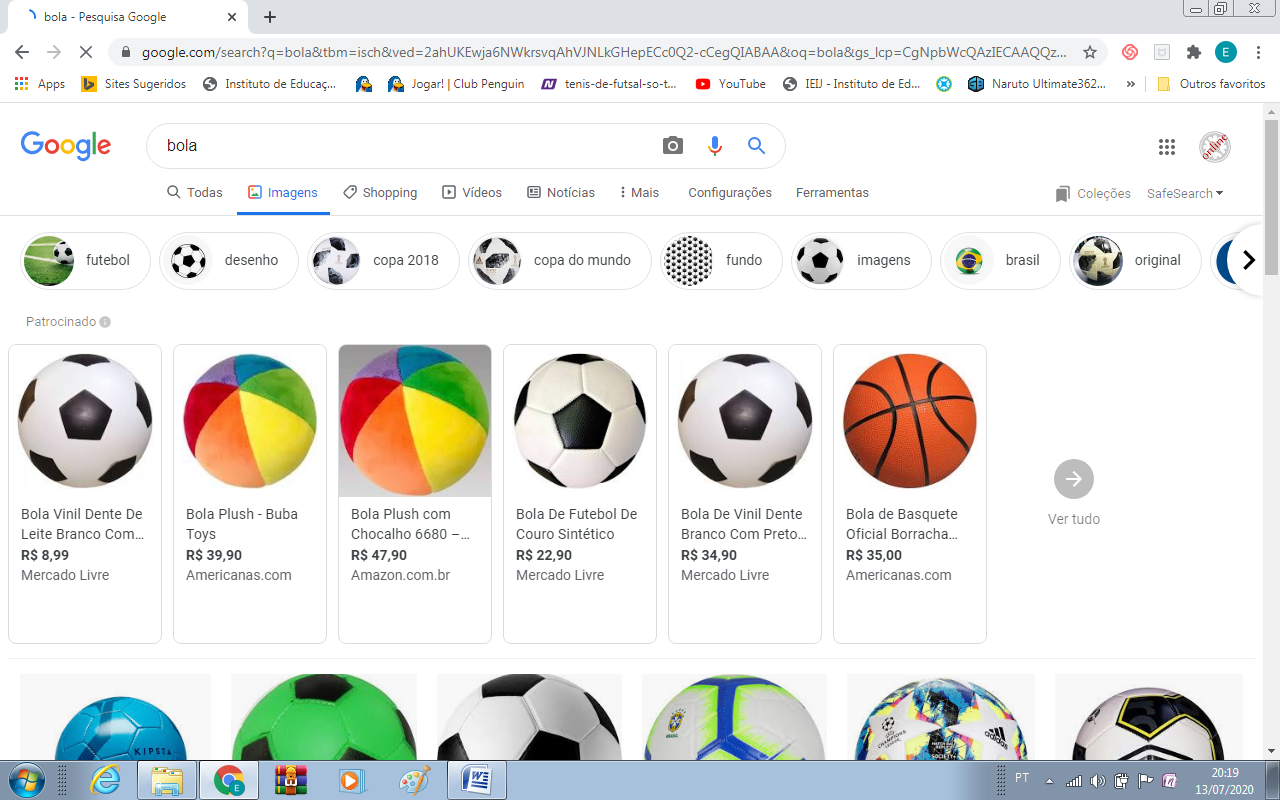 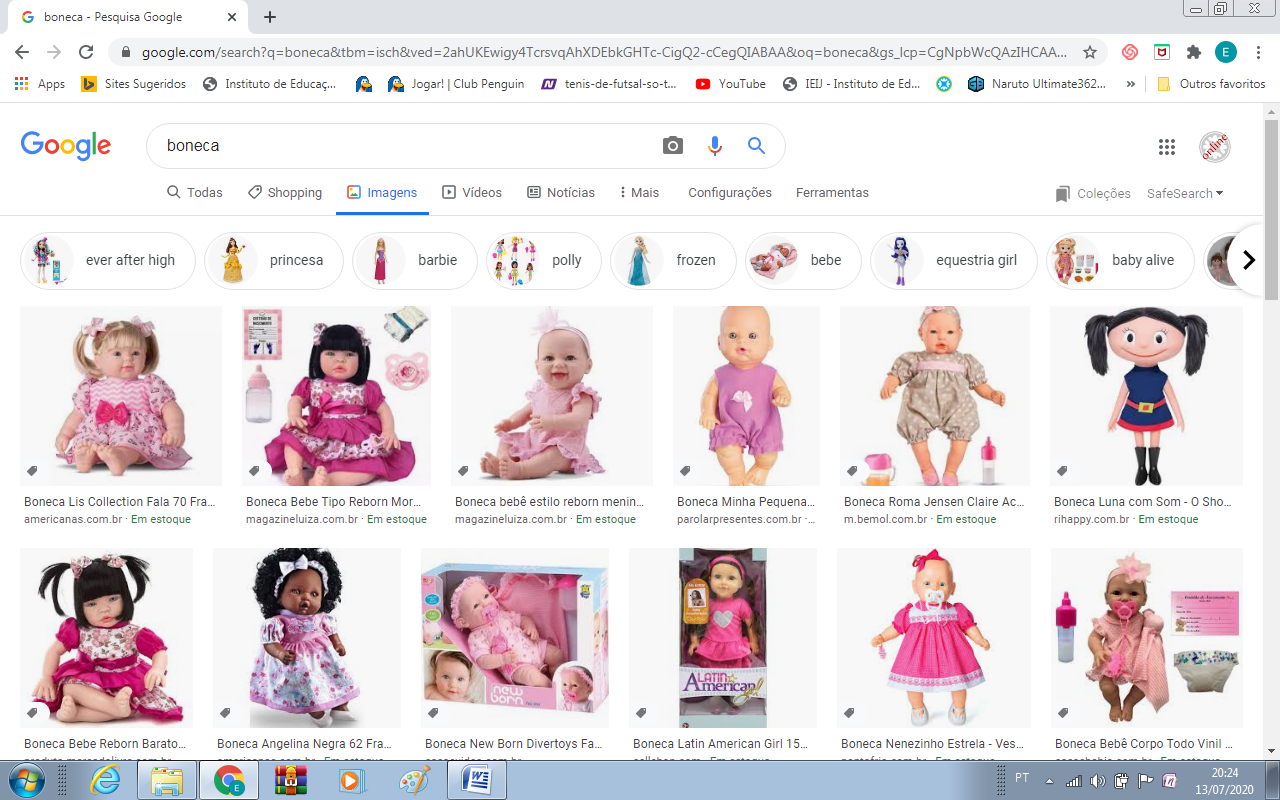 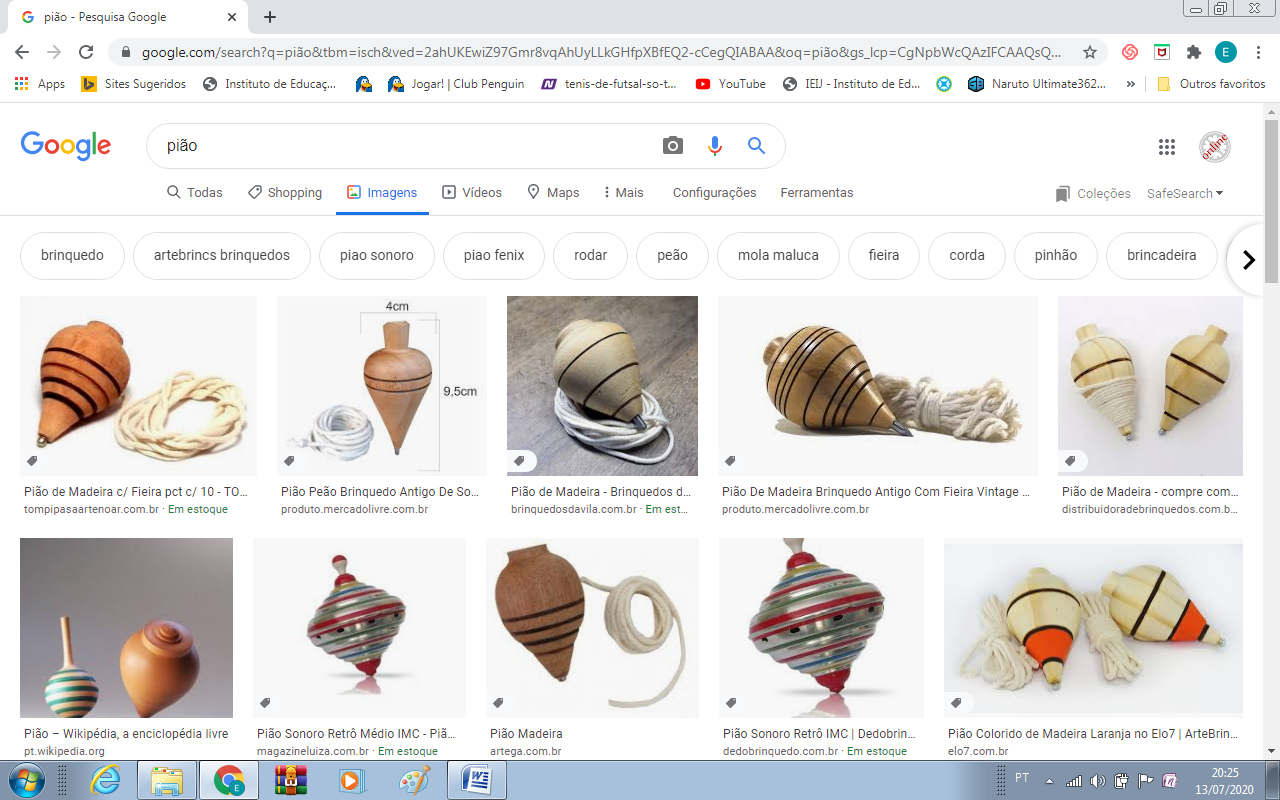 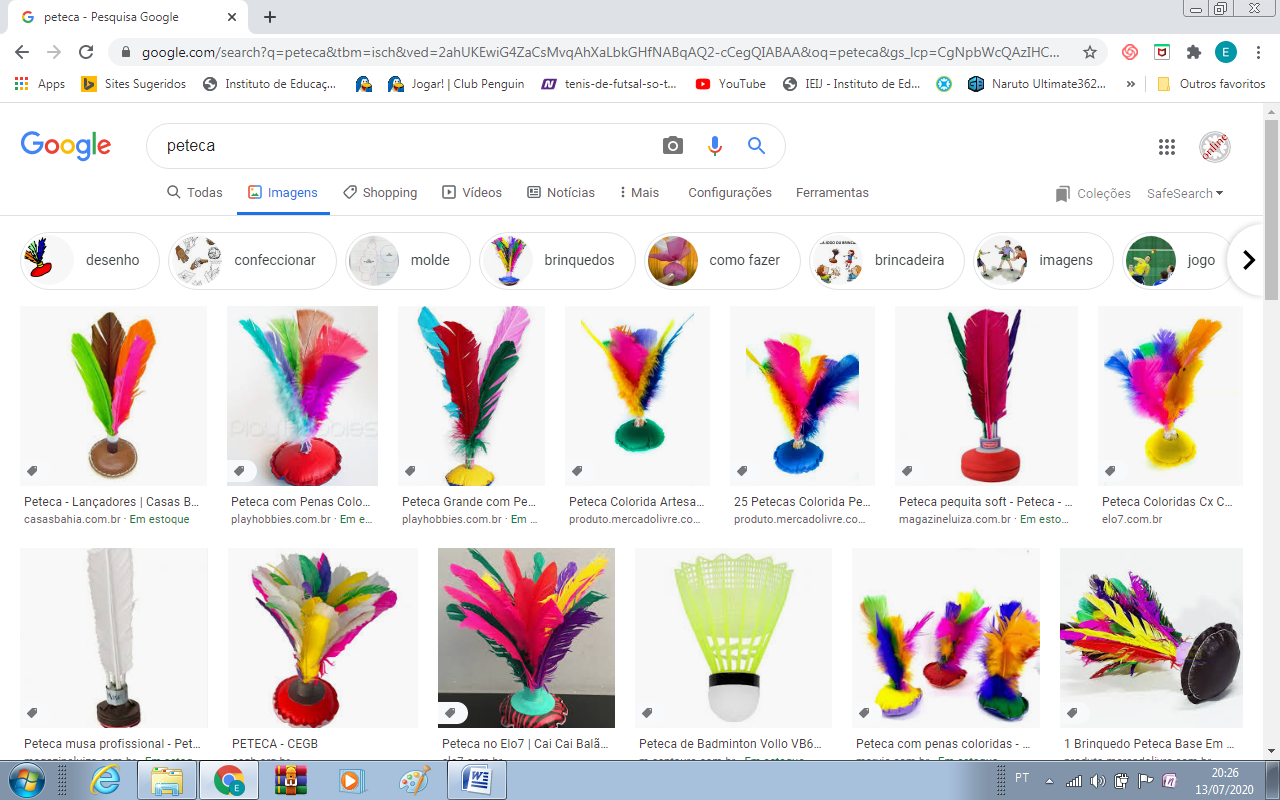 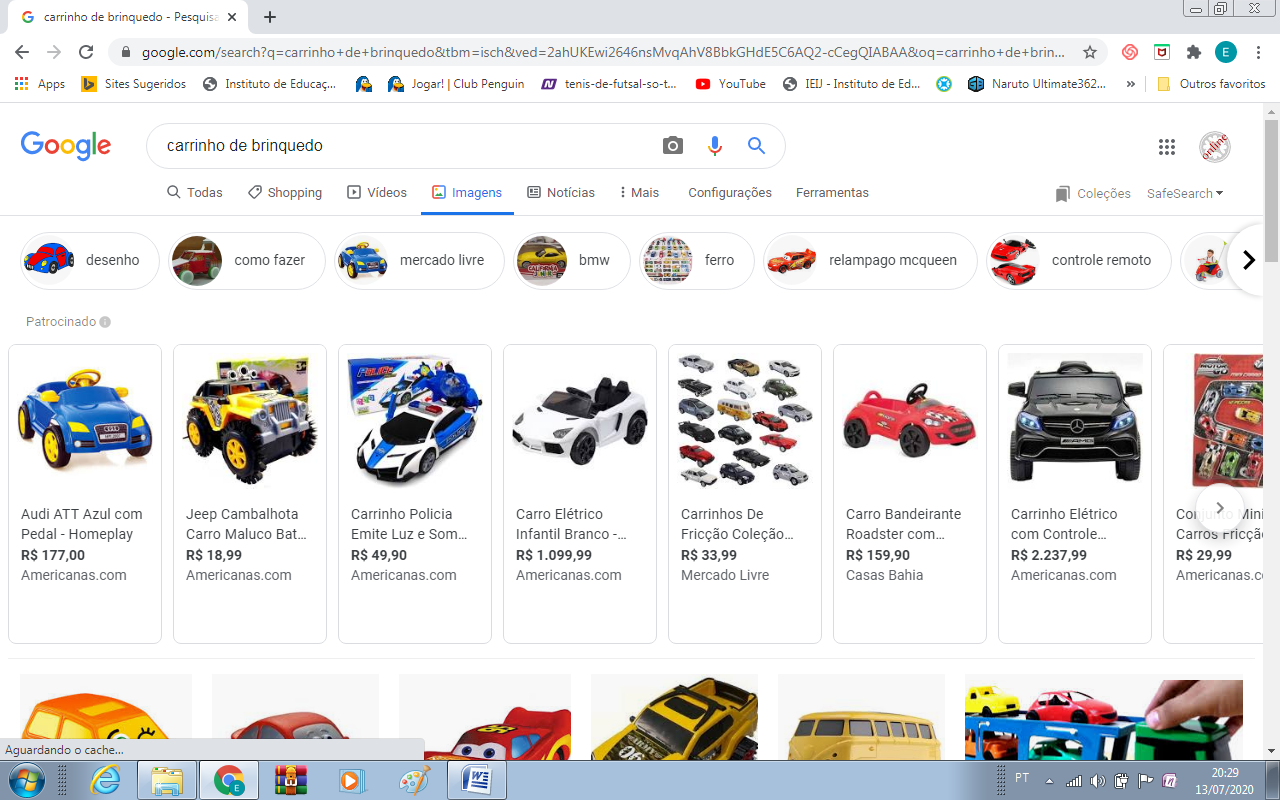 PRODUTOVALORBONECAPETECACARRINHOPIÃOBOLA